БЮЛЛЕТЕНЬ	РАСКИЛЬДИНСКОГО     СЕЛЬСКОГО ПОСЕЛЕНИЯПечатное издание Раскильдинского сельского поселения Аликовского района Чувашской Республики О признании объектов бесхозными Администрация Раскильдинского сельского поселения Аликовского района  Чувашской Республики п о с т а н о в л я е т:Объект недвижимости «Здание Новой фермы », , назначение –нежилое , площадь- 1636,6 кв.м., 1975 года, с кадастровым номером объекта № 21:07:090501:408,  расположенный по адресу: Чувашская Республика Чувашия, Аликовский район, с/пос.Раскильдинское; Объект недвижимости «Здание Новой фермы », , назначение –нежилое , площадь- 1143,1 кв.м., 1975 года, с кадастровым номером объекта № 21:07:090501:407,  расположенный по адресу: Чувашская Республика Чувашия, Аликовский район, с/пос.Раскильдинское в реестре муниципальной собственности администрации Раскильдинского сельского поселения не числится, в связи с чем вышеуказанные объекты считать бесхозным. Постановление вступает в силу с момента подписания.Глава Раскильдинского сельского поселения                                                                       С.Г.Трилинская О присвоении почтового адреса      В соответствии с Законом Чувашской Республики от 19.12.1997 года №28 «Об  административном территориальном устройстве Чувашской Республики», статьей 17 Федерального закона от 6 октября 2003 года №131-ФЗ «Об общих принципах организации местного самоуправления в Российской Федерации», а также определением местоположения адресного хозяйства в населенных пунктах Раскильдинского сельского поселения Аликовского района Чувашской Республики п о с т а н о в  л я  е т:Присвоить адрес жилому дому, расположенному на земельном  участке с площадью 4000 кв. м с кадастровым номером 21:07:100102:13 Чувашская Республика-Чувашия, Аликовский район, Раскильдинское сельское поселение, д. Шундряши, улица Ленина , дом 25 а .Постановление вступает в силу с момента его подписания.Глава  Раскильдинского сельского поселения				С. Г. Трилинскаясельского  поселения              О присвоении почтового адреса      В соответствии с Законом Чувашской Республики от 19.12.1997 года №28 «Об  административном территориальном устройстве Чувашской Республики», статьей 17 Федерального закона от 6 октября 2003 года №131-ФЗ «Об общих принципах организации местного самоуправления в Российской Федерации», а также определением местоположения адресного хозяйства в населенных пунктах Раскильдинского сельского поселения Аликовского района Чувашской Республики п о с т а н о в  л я  е т:Присвоить адрес земельному участку с кадастровым номером 21:07:120103:45, площадью 4500 кв. м Чувашская Республика-Чувашия, Аликовский район, Раскильдинское сельское поселение, д. Тури - Выла, улица Ленина, дом 93.Постановление вступает в силу с момента его подписания.Глава  Раскильдинского сельского поселения				С. Г. Трилинскаясельского  поселения                                                                                 Об изменении адреса   В  соответствии с  Законом  Чувашской  Республики  от  19.12.1997  года  №  28 «Об  административном   территориальном  устройстве Чувашской  Республики», статьей 17 Федерального  закона  от  6  октября  2003  года      № 131-ФЗ «Об  общих  принципах  организации  местного  самоуправления  в  Российской  Федерации»,  а  также  определением  местоположения  адресного  хозяйства  в  населенных  пунктах  Раскильдинского  сельского  поселения  Аликовского  района  Чувашской  Республики  ПОСТАНОВЛЯЕТ:Изменить адрес жилого дома 20 по улице Ленина деревни Тури – Выла Аликовского района Чувашской Республики с ранее присвоенным государственным учетным номером 21:07:120103:0045:521-13-0020,  поставленный на кадастровый  учет 11.04.2003 года  в ЕГРП № 21-01/07-1/2003- 49 на почтовый адрес: Чувашская Республика, Аликовский район, деревня  Тури - Выла, ул. Ленина, дом № 93.     2. Постановление  вступает  в  силу  с  момента  подписания. Глава Раскильдинского сельского поселения                                                                    С.Г. Трилинская Об утверждении передачи в собственностьграждан земельного участка        В соответствии с Жилищным Кодексом Российской Федерации, Гражданским Кодексом Российской Федерации, Законом Российской Федерации от 4 июля 1991 г. N 1541-I «О приватизации жилищного фонда в Российской Федерации», на основании  личного заявления Ефимовой Марины Ивановны администрация Раскильдинского сельского поселения Аликовского района Чувашской Республики  п о с т а н о в л я е т:	1. Передать безвозмездно в общую долевую собственность в равных долях земельный участок , общей площадью 15 кв. м., расположенное по адресу: Чувашская Республика, Аликовский район, д. Большие Токташи , ул. И.Тукташа , д. 114 с кадастровым номером 21:07:110107:190 , находящийся в собственности муниципального образования Раскильдинское сельское поселение  Аликовского района Чувашской Республики  гражданам:- Ефимовой Марине Ивановне,-Ефимову Геннадию Михайловичу ;- Владимирову Дмитрию Ивановичу ;- Ефимовой Светлане Геннадьевне;- Ефимовой Карине Геннадьевне ;- Ефимову Сергею Геннадьевичу ;- Ефимову Александру Геннадьевичу.	2. МБУ «Централизованная бухгалтерия Аликовского района» в установленном порядке обеспечить исключение земельного участка из бухгалтерского учета Раскильдинского сельского поселения Аликовского района после регистрации договора передачи земельного участка в собственность граждан в установленном законом порядке.Глава Раскильдинского сельского поселения                                                С.Г.Трилинская О признании утратившим силу постановления Раскильдинского сельского поселения       В соответствии с Федеральным законом «О муниципальной службе в Российиской Федерации» от 2 марта 2007 года № 25-ФЗ и ст. 8.3 Закона Чувашской Республики от 5 октября 2007 г. № 62 «О муниципальной службе в Чувашской Республике» признать утратившим силу некоторых постановлений администрации Раскильдинского сельского поселения Аликовского района Чувашской Республики :1)	от 14 декабря 2022 года №61 «Об утверждении передачи в собственность граждан земельного участка».2)  Настоящее постановление вступает в силу после его официального опубликования.Глава Раскильдинского сельского поселения                                                           С.Г.Трилинская Об утверждении передачи в собственностьграждан земельного участка В соответствии с Земельным кодексом Российской Федерации от 25.10.2001 № 136-ФЗ, постановлением Раскильдинского сельского поселения Аликовского района Чувашской Республики от 15.05.2015 года № 33, рассмотрев заявление Ефимовой Марины Ивановны , администрация Раскильдинского сельского поселения Аликовского района Чувашской Республики постановляет:	1. Предоставить в общую долевую собственность за плату без проведения торгов в равных долях земельный участок , общей площадью 1500 кв. м., расположенное по адресу: Чувашская Республика, Аликовский район, д. Большие Токташи , ул. И.Тукташа , д. 114 с кадастровым номером 21:07:110107:190 , находящийся в собственности муниципального образования Раскильдинское сельское поселение  Аликовского района Чувашской Республики  гражданам:- Ефимовой Марине Ивановне,-Ефимову Геннадию Михайловичу ;- Владимирову Дмитрию Ивановичу ;- Ефимовой Светлане Геннадьевне;- Ефимовой Карине Геннадьевне ;- Ефимову Сергею Геннадьевичу ;- Ефимову Александру Геннадьевичупо 1/7 (по одной седьмой в праве каждому) доли на земельный участок, из земель населенных пунктов с кадастровым номером 21:07:110107:190, адрес (описание местоположения): Чувашская Республика – Чувашия, р-н Аликовский, с\пос. Раскильдинское , д. Большие Токташи , ул. И. Тукташа, общей площадью 1500 кв.м., с видом разрешенного использования «для ведения личного подсобного хозяйства».  	2. Ефимовой Марине Ивановне пройти государственную регистрацию перехода права собственности на земельный участок в установленном законом порядке.Глава Раскильдинского сельского поселения                                                С.Г.Трилинская 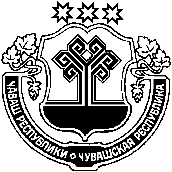 Об изменении адреса   В  соответствии с  Законом  Чувашской  Республики  от  19.12.1997  года  №  28 «Об  административном   территориальном  устройстве Чувашской  Республики», статьей 17 Федерального  закона  от  6  октября  2003  года      № 131-ФЗ «Об  общих  принципах  организации  местного  самоуправления  в  Российской  Федерации»,  а  также  определением  местоположения  адресного  хозяйства  в  населенных  пунктах  Раскильдинского  сельского  поселения  Аликовского  района  Чувашской  Республики  ПОСТАНОВЛЯЕТ:1. Изменить адрес жилого дома по адресу: Чувашская  Республика – Чувашия, Аликовский  район,  Раскильдинское сельское  поселение, д. Тури- Выла ,  ул. Ленина, дом № 22 с  кадастровым номером 21:07:000000:1462 на  адрес : Чувашская  Республика – Чувашия, Аликовский  район,  Раскильдинское сельское  поселение, д. Тури-Выла ,  ул. Ленина , дом №20.     2. Постановление  вступает  в  силу  с  момента  подписания. И. о. главы Раскильдинского сельского поселения                                                                    Л. В. Филиппова            ЧĂВАШ РЕСПУБЛИКИЭЛЕК РАЙОНĚ 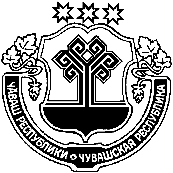 ЧУВАШСКАЯ РЕСПУБЛИКА АЛИКОВСКИЙ РАЙОН УРАСКИЛТ  ЯЛ ПОСЕЛЕНИЙĚН АДМИНИСТРАЦИЙЕ                       ИЫШĂНУ«01»  ноября 2022 с. №   57Ураскилт салиАДМИНИСТРАЦИЯ           РАСКИЛЬДИНСКОГО        СЕЛЬСКОГО        ПОСЕЛЕНИЯ              ПОСТАНОВЛЕНИЕ«01» ноября   2022 г.  № 57                 село Раскильдино           ЧĂВАШ РЕСПУБЛИКИЭЛЕК РАЙОНĚ ЧУВАШСКАЯ РЕСПУБЛИКА АЛИКОВСКИЙ РАЙОН УРАСКИЛТ  ЯЛ ПОСЕЛЕНИЙĚН АДМИНИСТРАЦИЙЕ                       ИЫШĂНУ«08» ноября 2022 с. №   58Ураскилт салиАДМИНИСТРАЦИЯ   РАСКИЛЬДИНСКОГО        СЕЛЬСКОГО        ПОСЕЛЕНИЯ              ПОСТАНОВЛЕНИЕ«08» ноября   2022 г.  № 58                 село Раскильдино           ЧĂВАШ РЕСПУБЛИКИЭЛЕК РАЙОНĚ ЧУВАШСКАЯ РЕСПУБЛИКА АЛИКОВСКИЙ РАЙОН УРАСКИЛТ  ЯЛ ПОСЕЛЕНИЙĚН АДМИНИСТРАЦИЙЕ                       ИЫШĂНУ«14» декабря 2022 с. № 59Ураскилт салиАДМИНИСТРАЦИЯ   РАСКИЛЬДИНСКОГО        СЕЛЬСКОГО        ПОСЕЛЕНИЯ              ПОСТАНОВЛЕНИЕ«14» декабря 2022 г. № 59                 село РаскильдиноЧĂВАШ РЕСПУБЛИКИЭЛЕК  РАЙОНĚ ЧУВАШСКАЯ РЕСПУБЛИКА АЛИКОВСКИЙ  РАЙОН  УРАСКИЛТ ПОСЕЛЕНИЙĚН АДМИНИСТРАЦИЙЕЙЫШАНУ      «14»  декабря   2022 г. № 60 Ураскилт салиАДМИНИСТРАЦИЯРАСКИЛЬДИНСКОГО СЕЛЬСКОГОПОСЕЛЕНИЯ ПОСТАНОВЛЕНИЕ«14 »  декабря  2022 г. № 60село Раскильдино           ЧĂВАШ РЕСПУБЛИКИЭЛЕК РАЙОНĚ ЧУВАШСКАЯ РЕСПУБЛИКА АЛИКОВСКИЙ РАЙОН УРАСКИЛТ  ЯЛ ПОСЕЛЕНИЙĚН АДМИНИСТРАЦИЙЕ                       ИЫШĂНУ«14»  декабря 2022 с. №   61Ураскилт салиАДМИНИСТРАЦИЯ           РАСКИЛЬДИНСКОГО        СЕЛЬСКОГО        ПОСЕЛЕНИЯ              ПОСТАНОВЛЕНИЕ«14» декабря 2022 г.  № 61                 село РаскильдиноЧĂВАШ РЕСПУБЛИКИЭЛЕК  РАЙОНĚ 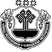 ЧУВАШСКАЯ РЕСПУБЛИКА АЛИКОВСКИЙ  РАЙОН  УРАСКИЛТ ПОСЕЛЕНИЙĚН АДМИНИСТРАЦИЙЕЙЫШАНУ19  декабря 2022 г. № 62 Ураскилт салиАДМИНИСТРАЦИЯРАСКИЛЬДИНСКОГО СЕЛЬСКОГО ПОСЕЛЕНИЯ ПОСТАНОВЛЕНИЕ19 декабря  2022 г. №62село Раскильдино           ЧĂВАШ РЕСПУБЛИКИЭЛЕК РАЙОНĚ ЧУВАШСКАЯ РЕСПУБЛИКА АЛИКОВСКИЙ РАЙОН УРАСКИЛТ  ЯЛ ПОСЕЛЕНИЙĚН АДМИНИСТРАЦИЙЕ                       ИЫШĂНУ«19»  декабря 2022 с. №   63Ураскилт салиАДМИНИСТРАЦИЯ           РАСКИЛЬДИНСКОГО        СЕЛЬСКОГО        ПОСЕЛЕНИЯ              ПОСТАНОВЛЕНИЕ«19» декабря 2022 г.  № 63                 село РаскильдиноЧĂВАШ РЕСПУБЛИКИЭЛЕК  РАЙОНĚ ЧУВАШСКАЯ РЕСПУБЛИКА АЛИКОВСКИЙ  РАЙОН  УРАСКИЛТ ПОСЕЛЕНИЙĚН АДМИНИСТРАЦИЙЕЙЫШАНУ« 23 »  декабрь   2022 г. №  64       Ураскилт салиАДМИНИСТРАЦИЯРАСКИЛЬДИНСКОГО СЕЛЬСКОГОПОСЕЛЕНИЯ ПОСТАНОВЛЕНИЕ«23 »  декабря 2022 г. № 64село Раскильдино